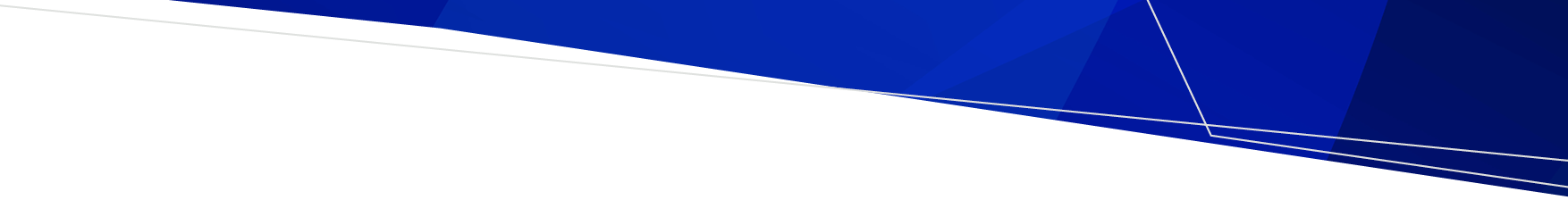 Name of organisation: Child Safe Standards – evidence mapping toolOFFICIALNo.Document titleStandard 1Standard 2Standard 3Standard 4Standard 5Standard 6Standard 7Standard 8Standard 9Standard 10Standard 111e.g., Code of Conduct1.1, 1.3 2.4 5.1, 5.3, 5.4 9.2, 9.3 10.1 11.1, 11.2To receive this document in another format, phone the Child Safety Regulation team on 1300 650 172, using the National Relay Service 13 36 77 if required, or email the Child Safety Regulation team <childsafestandards@health.vic.gov.au>.Authorised and published by the Victorian Government, 1 Treasury Place, Melbourne.© State of Victoria, Australia, Department of Health, October 2022.Available at Child Safe Standards | health.vic.gov.au <https://www.health.vic.gov.au/childsafestandards>